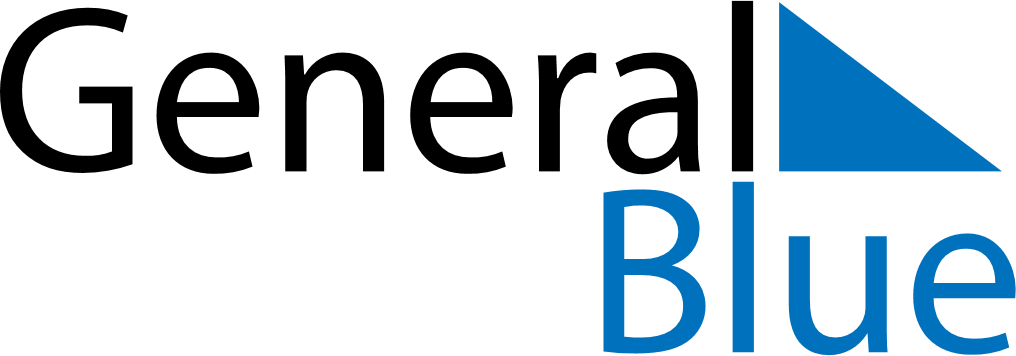 August 2024August 2024August 2024JamaicaJamaicaMondayTuesdayWednesdayThursdayFridaySaturdaySunday1234Emancipation Day567891011Independence Day1213141516171819202122232425262728293031